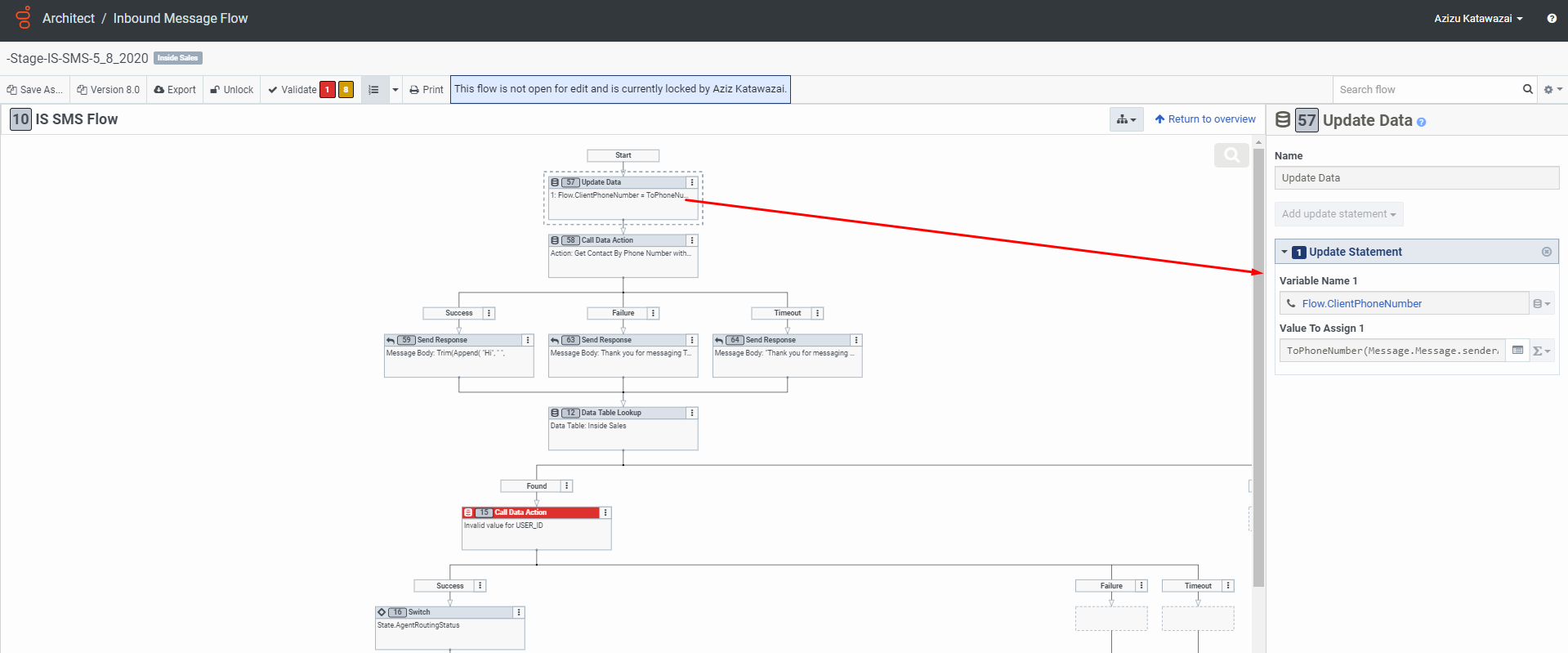 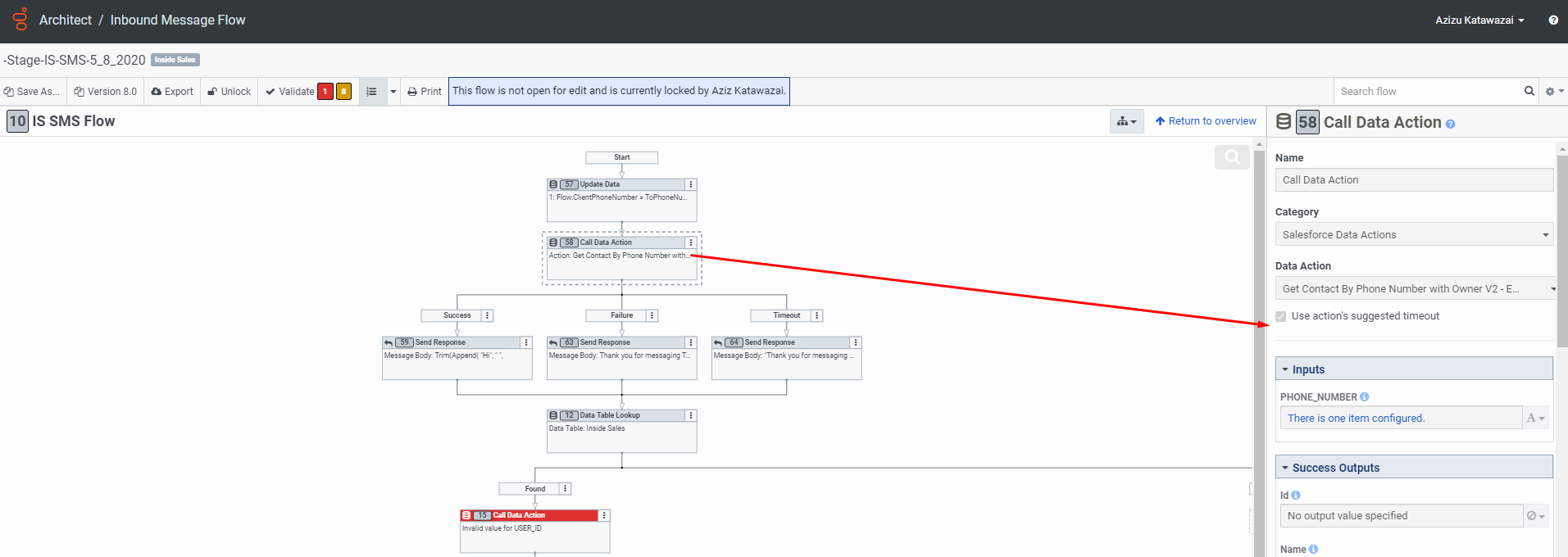 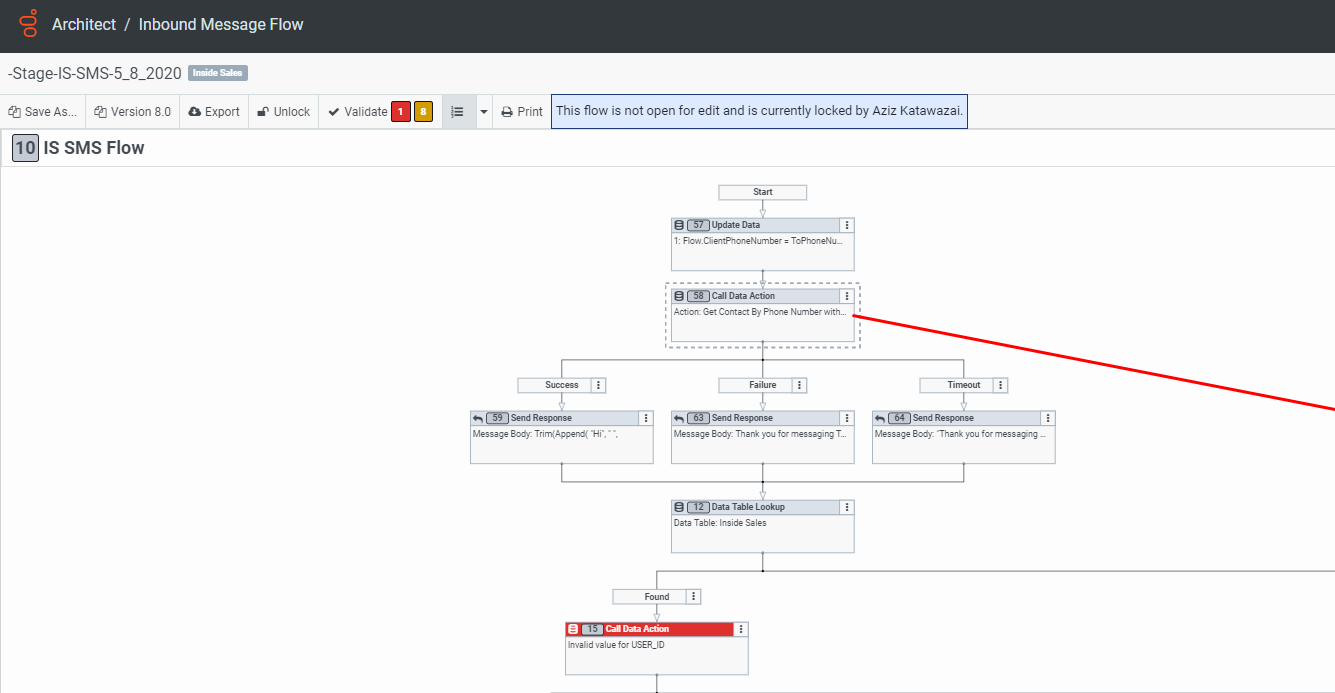 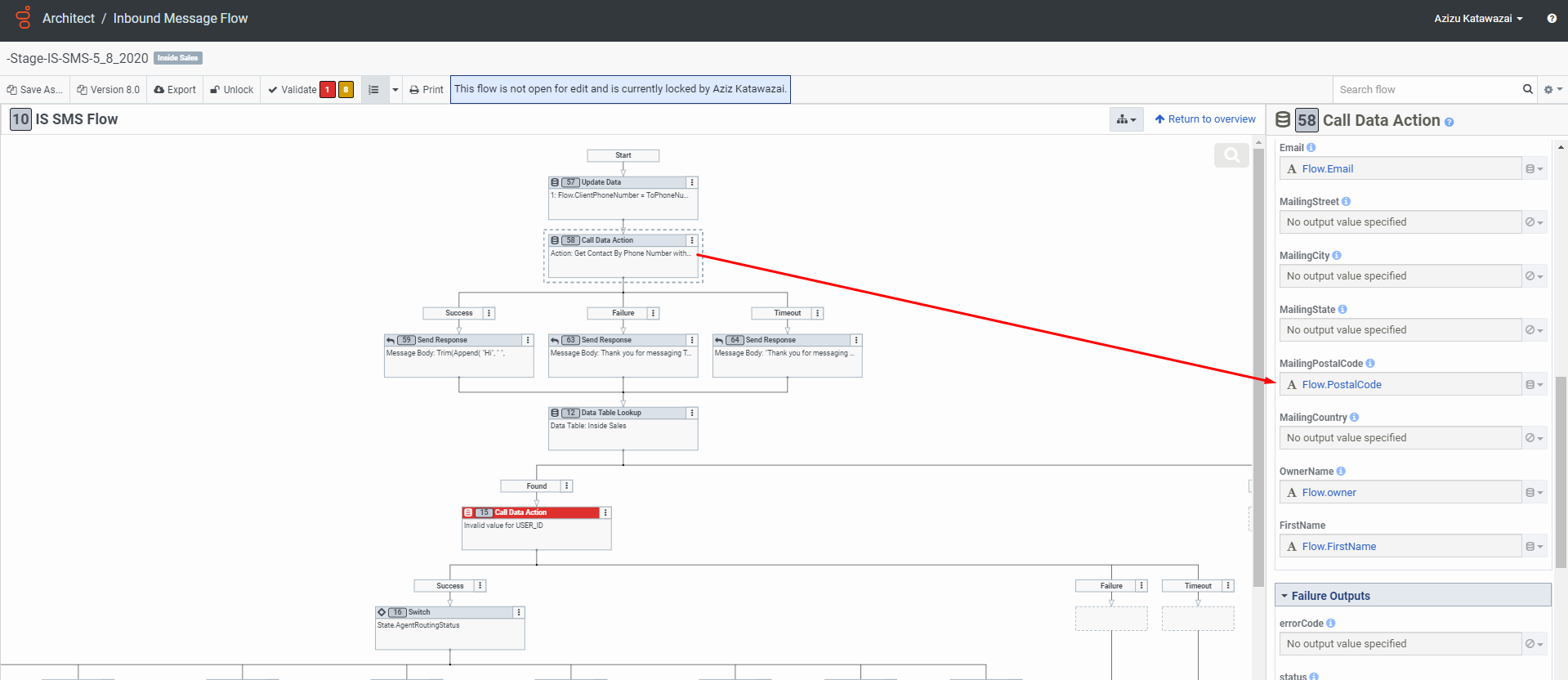 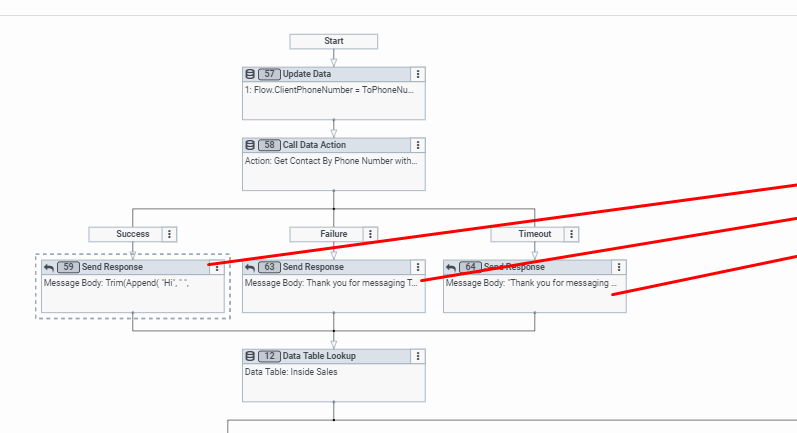 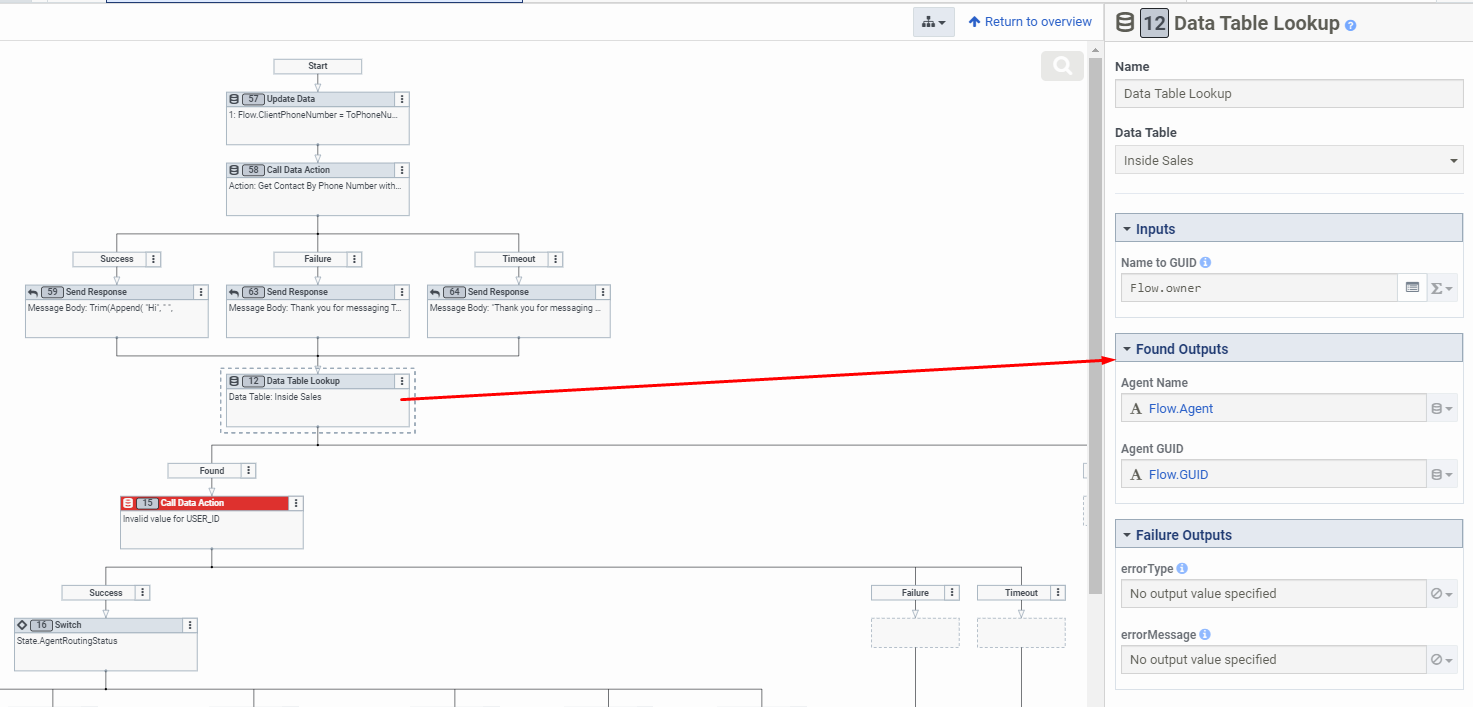 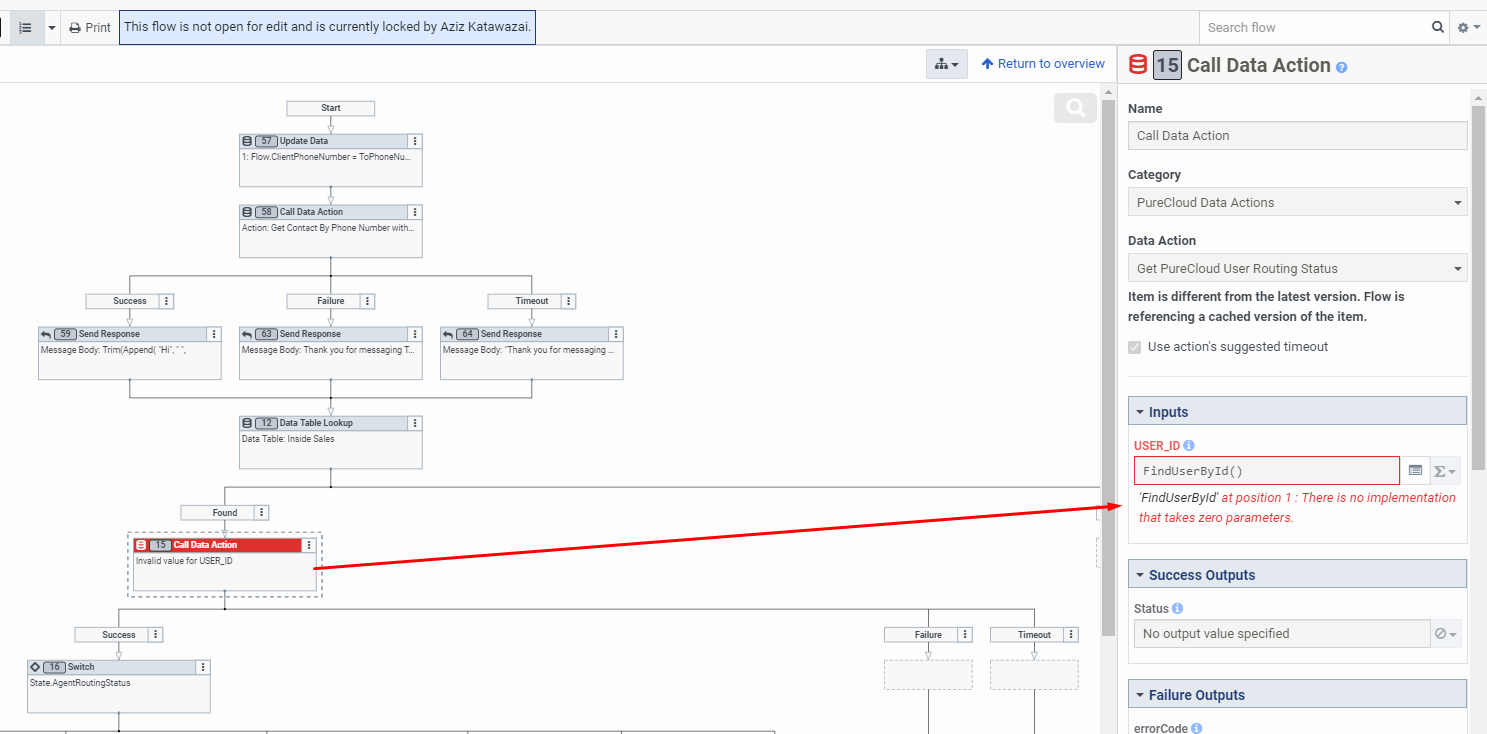 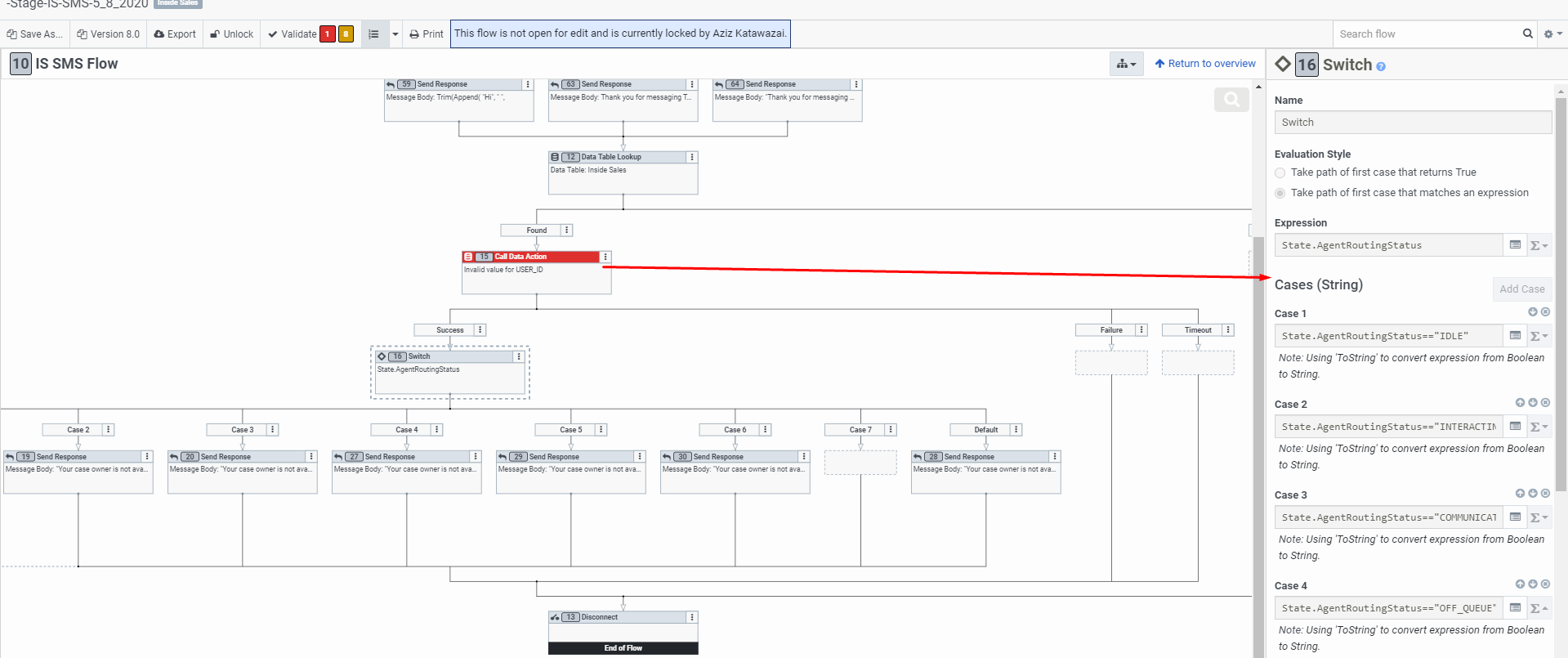 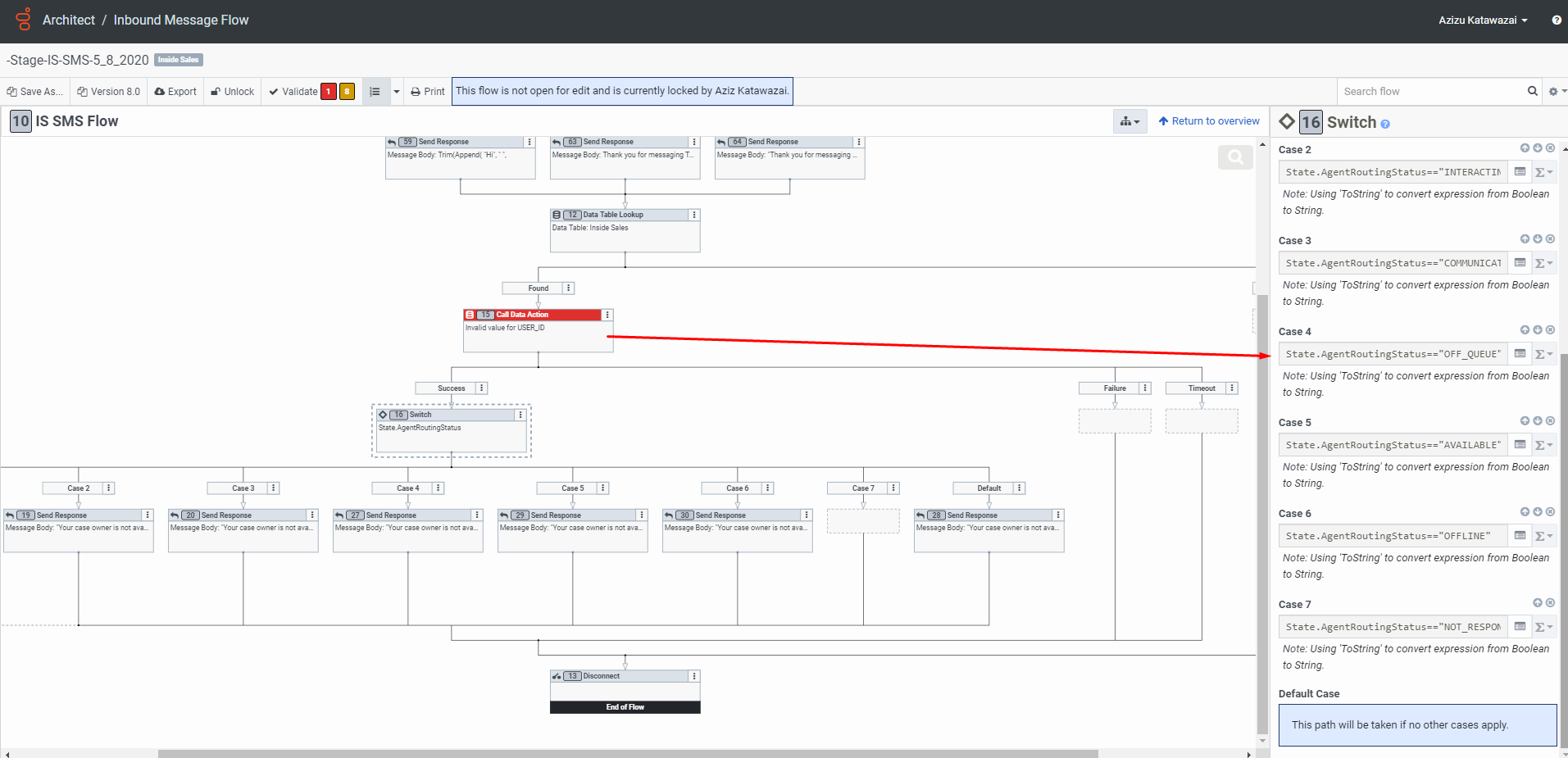 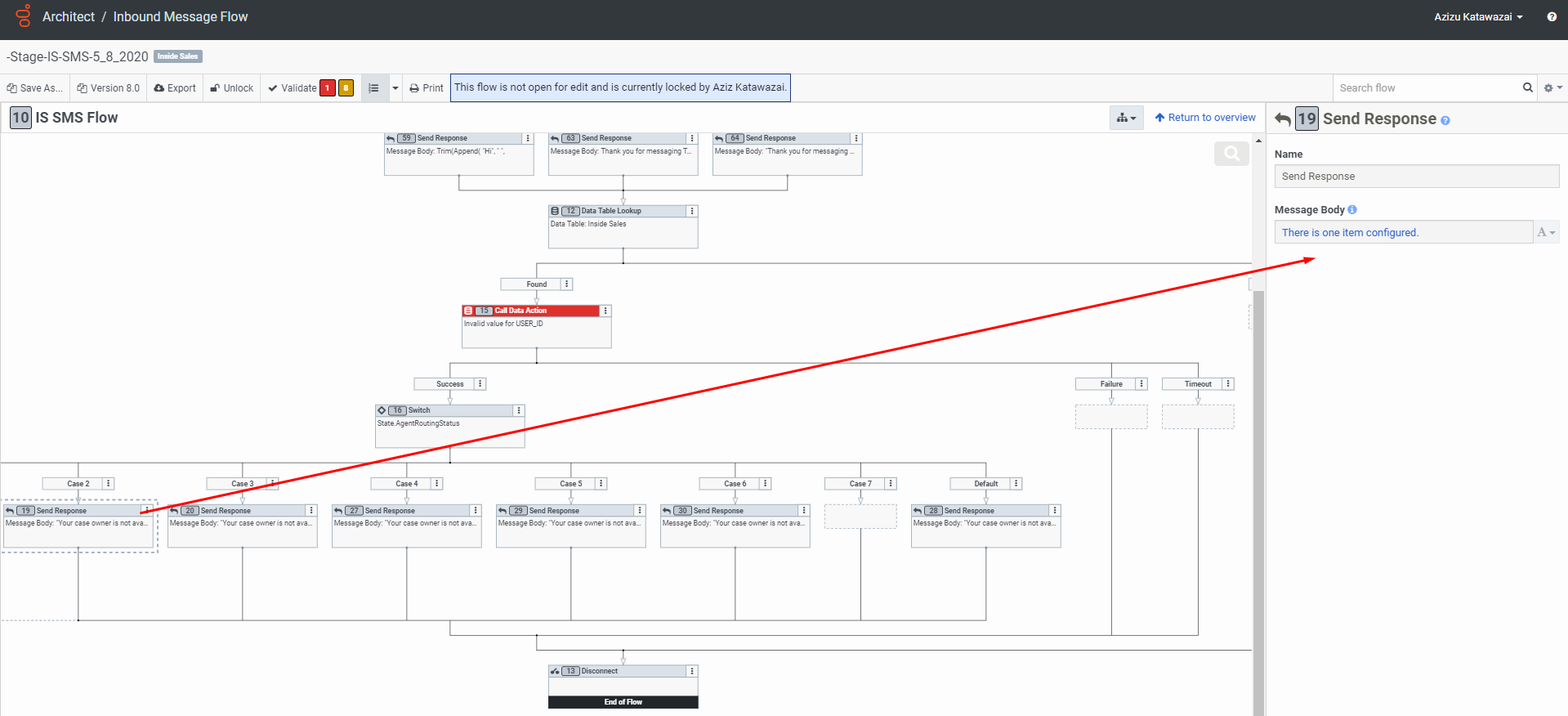 Message: Your case owner is not available at the moment, we will respond your message as soon as possible.